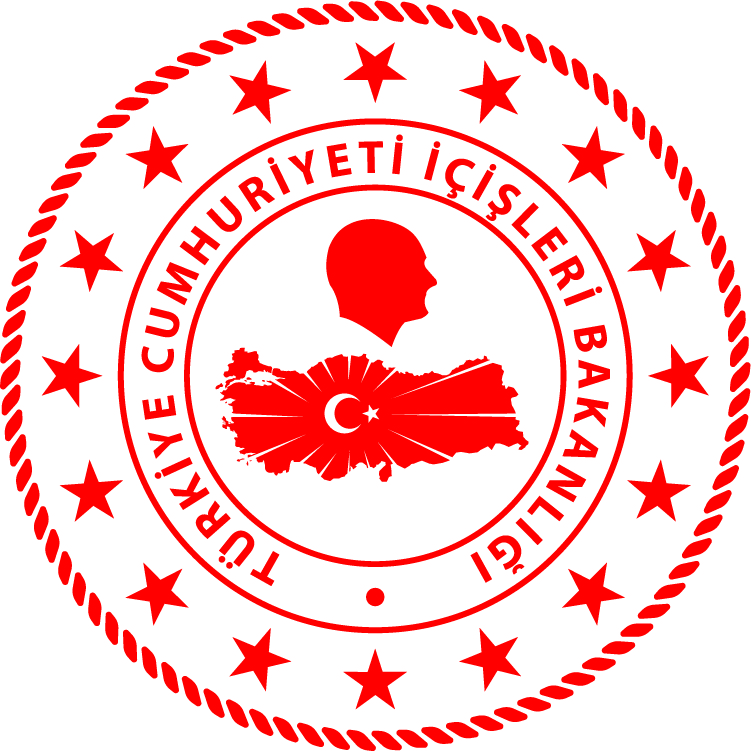 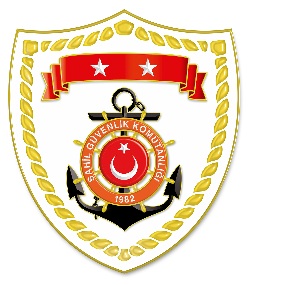 Aegean Region*Statistical information given in the table may vary because they consist of data related incidents which were occured and turned into search and rescue operations.The exact numbers at the end of the related month is avaliable on sg.gov.tr/irregular-migration-statisticsNUDATELOCATION/PLACE AND TIMEIRREGULAR MIGRATION ASSETTOTAL NUMBER OF APPREHENDED FACILITATORS/SUSPECTTOTAL NUMBER OF RESCUED
MIGRANTS/PERSONNATIONALITY OF RESCUED/APPREHENDED MIGRANTS ON THE BASIS OF DECLARATION129 April 2021Off the Coast ofİZMİR/Dikili
00.55Inflatable Boat-2222 Afghanistan229 April 2021Off the Coast ofMUĞLA/Dalaman
03.05Inflatable Boat-1110 Syria, 1 Palestine329 April 2021Off the Coast ofBALIKESİR/Ayvalık
06.10Inflatable Boat-3636 Afghanistan429 April 2021Off the Coast ofBALIKESİR/Ayvalık
09.08Inflatable Boat-279 Eritrea, 9 Somali, 7 Yemen,
2 Syria